Структура инвестиций в основной капиталпо видам экономической деятельности1)(без субъектов малого предпринимательства и объема инвестиций,
не наблюдаемых прямыми статистическими методами)______________________________________1) Независимо от основного вида экономической деятельности хозяйствующих субъектов.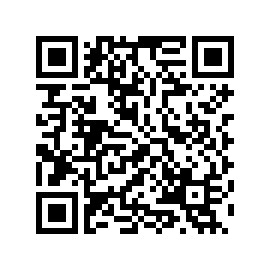 Январь-сентябрь 2022 г.Январь-сентябрь 2022 г.млн рублейв % к итогуИнвестиции в основной капитал2566239,9100в том числе по видам экономической деятельностисельское, лесное хозяйство, охота, рыболовство и рыбоводство396,10,0добыча полезных ископаемых15530,50,6обрабатывающие производства105560,64,1обеспечение электрической энергией, газом и паром; кондиционирование воздуха74565,62,9водоснабжение; водоотведение, 
организация сбора и утилизации 
отходов, деятельность по ликвидации 
загрязнений38511,51,5строительство187331,17,3торговля оптовая и розничная торговля; ремонт автотранспортных средств, 
мотоциклов107149,34,2транспортировка и хранение445814,817,4деятельность гостиниц и предприятий общественного питания10267,70,4деятельность в области информации и связи303838,511,8деятельность финансовая и страховая313495,112,2деятельность по операциям с недвижимым имуществом297541,411,6деятельность профессиональная, научная 
и техническая347757,613,6деятельность административная 
и сопутствующие дополнительные услуги60606,82,4государственное управление и обеспечение военной безопасности; социальное 
обеспечение94187,53,7образование28702,41,1деятельность в области здравоохранения 
и социальных услуг80623,73,1деятельность в области культуры, спорта, организации досуга и развлечений49561,61,9предоставление прочих видов услуг4786,70,2деятельность экстерриториальных организаций и органов11,40,0